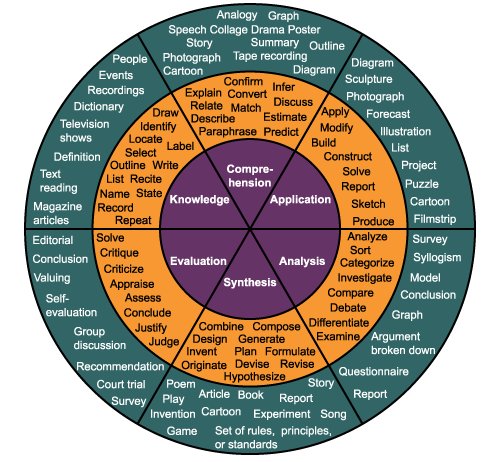 Action Words for Higher Order Questioning – Verbs for Learning